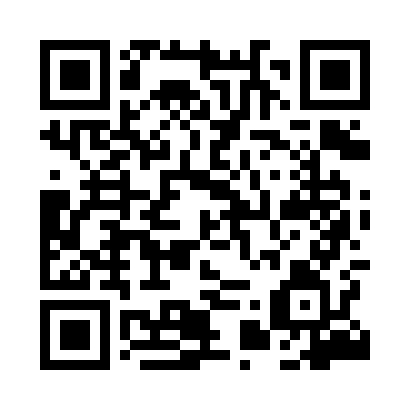 Prayer times for Muczne, PolandMon 1 Apr 2024 - Tue 30 Apr 2024High Latitude Method: Angle Based RulePrayer Calculation Method: Muslim World LeagueAsar Calculation Method: HanafiPrayer times provided by https://www.salahtimes.comDateDayFajrSunriseDhuhrAsrMaghribIsha1Mon4:146:0612:335:017:018:462Tue4:126:0412:325:027:028:473Wed4:096:0212:325:037:048:494Thu4:065:5912:325:047:058:515Fri4:045:5712:325:057:078:536Sat4:015:5512:315:067:088:557Sun3:595:5312:315:077:108:578Mon3:565:5112:315:087:118:599Tue3:535:4912:305:097:139:0110Wed3:515:4712:305:107:149:0311Thu3:485:4512:305:117:169:0612Fri3:455:4312:305:127:179:0813Sat3:435:4112:295:137:199:1014Sun3:405:3912:295:147:209:1215Mon3:375:3712:295:157:229:1416Tue3:345:3512:295:167:239:1617Wed3:325:3312:285:177:259:1818Thu3:295:3112:285:187:269:2119Fri3:265:2912:285:197:289:2320Sat3:235:2712:285:207:299:2521Sun3:215:2512:285:217:319:2722Mon3:185:2312:275:227:329:3023Tue3:155:2212:275:237:349:3224Wed3:125:2012:275:247:359:3425Thu3:095:1812:275:257:379:3726Fri3:075:1612:275:267:389:3927Sat3:045:1412:275:277:409:4228Sun3:015:1212:265:287:419:4429Mon2:585:1112:265:297:439:4630Tue2:555:0912:265:307:449:49